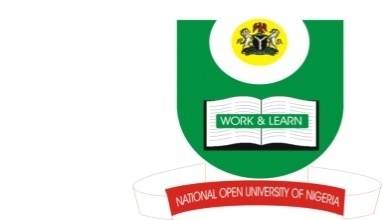 NATIONAL OPEN UNIVERSITY OF NIGERIAPlot 91, Cadastral Zone, Nnamdi Azikwe Express Way, Jabi-AbujaFACULTY OF ARTSOctober/November Examinations 2016 Course Code: ARA381Course Title: Arabic Morphology           Credit Unit: 2Time Allowed: 2hrsInstruction to Candidates: Answer question number 1and any other two. بسم الله الرحمن الرحيم، وَاللَّيْلِ إِذَا يَغْشَى وَالنَّهَارِ إِذَا تَجَلَّى وَمَا خَلَقَ الذَّكَرَ وَالْأُنْثَى إِنَّ سَعْيَكُمْ لَشَتَّىفَأَمَّا مَنْ أَعْطَى وَاتَّقَى وَصَدَّقَ بِالْحُسْنَى فَسَنُيَسِّرُهُ لِلْيُسْرَى وَأَمَّا مَنْ بَخِلَ وَاسْتَغْنَى وَكَذَّبَ بِالْحُسْنَى فَسَنُيَسِّرُهُ لِلْعُسْرَى وَمَا يُغْنِي عَنْهُ مَالُهُ إِذَا تَرَدَّى إِنَّ عَلَيْنَا لَلْهُدَى وَإِنَّ لَنَا لَلْآَخِرَةَ وَالْأُولَىفَأَنْذَرْتُكُمْ نَارًا تَلَظَّى لَا يَصْلَاهَا إِلَّا الْأَشْقَى الَّذِي كَذَّبَ وَتَوَلَّى وَسَيُجَنَّبُهَا الْأَتْقَىالَّذِي يُؤْتِيمَالَهُ يَتَزَكَّى وَمَا لِأَحَدٍ عِنْدَهُ مِنْ نِعْمَةٍ تُجْزَى إِلَّا ابْتِغَاءَ وَجْهِ رَبِّهِ الْأَعْلَىوَلَسَوْفَ يَرْضَى. Question 1: Pull out from the Quranic chapter above all the perfect and imperfect verbs.Construct a short meaningful Arabic passage of not less than twenty sentences, using those verbs.  (30 Marks)a. Identify six different kinds of fi’ilsudaasi(فعل سُداسي)  and conjugate all appropriately.b. Use the past tense of the six verbs in your own meaningful sentences.c. Return each of the verbs to thulaathi mujarrad in meaningful sentences. (20 Marks)     3.  From the Arabic passage below prepare: i. A table classifying all the Arabic words therein into main categories.   ii. Another table of classification, sorting out fi’llaazim (فعل لازم)fromfi’ilmuta’addi (فعل متعدّي) and use five of each in your own meaningful sentences.  (20 Marks)ذات مرة كان هناك ملك قاسٍ وظالم جداً إلى درجة جعلت رعيته يتوقون إلى موته أو خلعه عنعرشهلكنه فاجأ الجميع ذات يوم بإعلانه عن قراره ببدء صفحة جديدة. فوعد الجميع قائلاً: "لا مزيد من القسوة والظلم." وبدا ملكاً صالحاً وفقاً للكلمة التي أعطاها للشعب فأصبح معروفاً بالملك الطيّب.بعد مرور أشهر على تحوله هذا، تجرأ أحد وزرائه " الذي كان يوّد موته" على سؤاله عن سبب تغيره !فأجاب الملك: "بينما كنت أتجول في غاباتي على صهوة حصاني، رأيت كلباً مسعوراً يطارد ثعلباً. هرب الثعلب إلى حفرته لكن بعد أن عضه الكلب في ساقه وشلها بشكل دائم. ذهبت فيما بعد إلى قرية ورأيت ذلك الكلب المسعور هناك. كان ينبح في وجه إحدى الرجال، وبينما كنت أراقب التقط الرجل حجراً كبيراً وألقاه على ذلك الكلب فكسر ساقه. لم يمض الرجل بعيداً قبل أن يرفسه حصان ويحطم ركبته ليصبح مقعدا ًمدى الحياة. بدأ الحصان بالعدو لكنه وقع في حفرة وكسرت ساقه. تأملت في كل ما حدث وفكرت: "الشّر يولد شراً. إذا واصلت أساليبي الشريرة، فلا شك أن الشر سينال مني يوماً. لذلك قررت أن أتغيّر."ذهب الوزير مقتنعاً بأن الأوان قد آن للانقلاب على الملك والاستيــلاء على العرش كما كان يحلم أن يفعل دائماًوبينما كان غارقا في أفكاره تلك، لم يكن يرى خطواته أمامه فسقط أرضاً وكُسر عنقه !Do the inflection/grammatical analysis (I’raab) of the following Qur’anic verses: بسم الله الرّحمن الرّحيم، وَالسَّمَاء وَالطَّارِقِ، وَمَا أَدْرَاكَ مَا الطَّارِقُ، النَّجْمُ الثَّاقِبُ، إِن كُلُّ نَفْسٍ لَّمَّا عَلَيْهَا حَافِظٌ، فَلْيَنظُرِ الإِنسَانُ مِمَّ خُلِقَ، خُلِقَ مِن مَّاء دَافِقٍ، يَخْرُجُ مِن بَيْنِ الصُّلْبِ وَالتَّرَائِبِ، إِنَّهُ عَلَى رَجْعِهِ لَقَادِرٌ، يَوْمَ تُبْلَى السَّرَائِرُ، فَمَا لَهُ مِن قُوَّةٍ وَلا نَاصِرٍ. (20 Marks)Construct twenty (20) meaningful Arabic sentences containing at least two of the following: اسم الآلة، ظرف الزّمان، ظرف المكان، اسم المبالغة، اسم التّفضيل(20 marks)Notes: Three (3) questions are to be attempted in all.23 marks times 2 = 4624 marks for question no. 3Total marks for exam                = 70	